                     REUNION du 17 avril 2024Compte-Rendu sur la Grande Randonnée vers Paris :Texte et photos sur le site Compte-rendu de la Journée Immatriculation Tourisme :Formation suivie le 15 avril par Jacqueline Charles à Bourges Rando pour la Ligue contre le Cancer : dimanche 2 juin 20242 parcours au départ de la Salle des Portes occitanes : 5 et 14 kmUne affiche est en cours de réalisation par Marie Thérèse Pascuttini qui gère les formalités administratives d’enregistrement de l’organisation et des parcours.Départ des 2 parcours à 8h30. Prévoir gilets et brassards et selon la météo vestes Gannat Rando. 1 ravitaillement sur le 14 km à l’église de Saint Priest d’Andelot.Recensement des animateurs et accompagnantsAlain Roche et Yves Roumeau sur le 5 kmDominique Renaudin, Claude Mesnier, Fred Legras, Mireille Soret, Jocelyne et Lucie Cartoux, Jacqueline et André Charles sur le 14 km. La répartition des encadrants se fera en fonction du nombre d’inscrits. Fête des 15 ans de Gannat Rando : mardi 4 juin 2024Prévoir 3 parcours : 1 marche nordique 15 km départ à 8h001 randonnée environ 8 km départ à 9h001 Rando Santé environ 5 km départ à10h00Regroupement des marcheurs pour un pique-nique à la salle polyvalente de Mazerier (stade).Pique-nique gratuit pour les adhérents sur inscription.Après-midi : activités diverses (jeux de boules ….)Location de la salle à prévoir environ 130 euros.Jocelyne Cartoux se charge des contacts avec les commerçants pour les achats victuailles (salades, charcuterie, dessert  ..… et boissons (eau, jus de fruits et vins) et de l’organisation (percolateur pour le café….)Projet de raids : à envisager pour octobre 2024Pourquoi ne pas inviter d’autres clubs ? Journée à Collonges la rouge :Temps trop court pour l’organisation cette année. Report en 2025 Prochaine réunion le mercredi 15 mai 2024 à 18h00Salle des Syndicats PrésentesAbsentesMesdames Cartoux, Charles, SoretMadame Berthuet, Paturet, PrésentsAbsentsMessieurs Chagnaud, Charles, Legras, Roche, Beaudonnet, Mesnier  Messieurs Bertrand, Bellet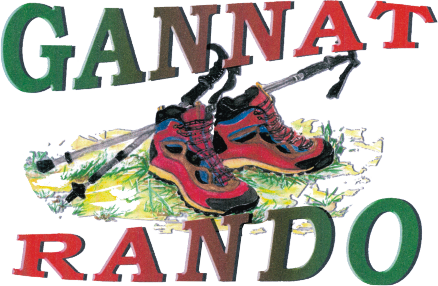 